     Приложение 6Творчество коллектива «Пралеска»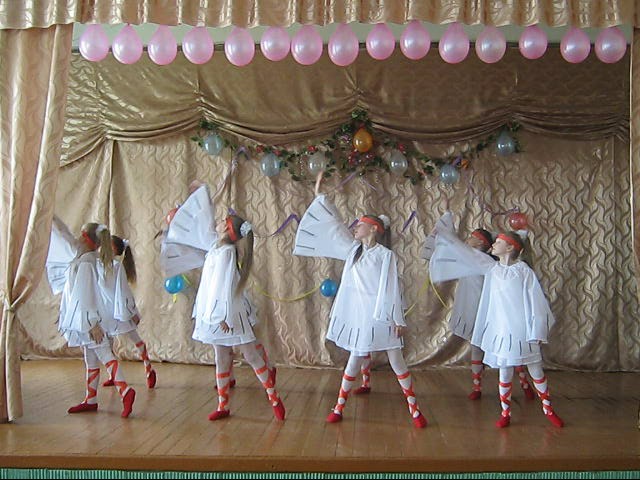                                                                                                 Танец                                                                                                «Буслікі”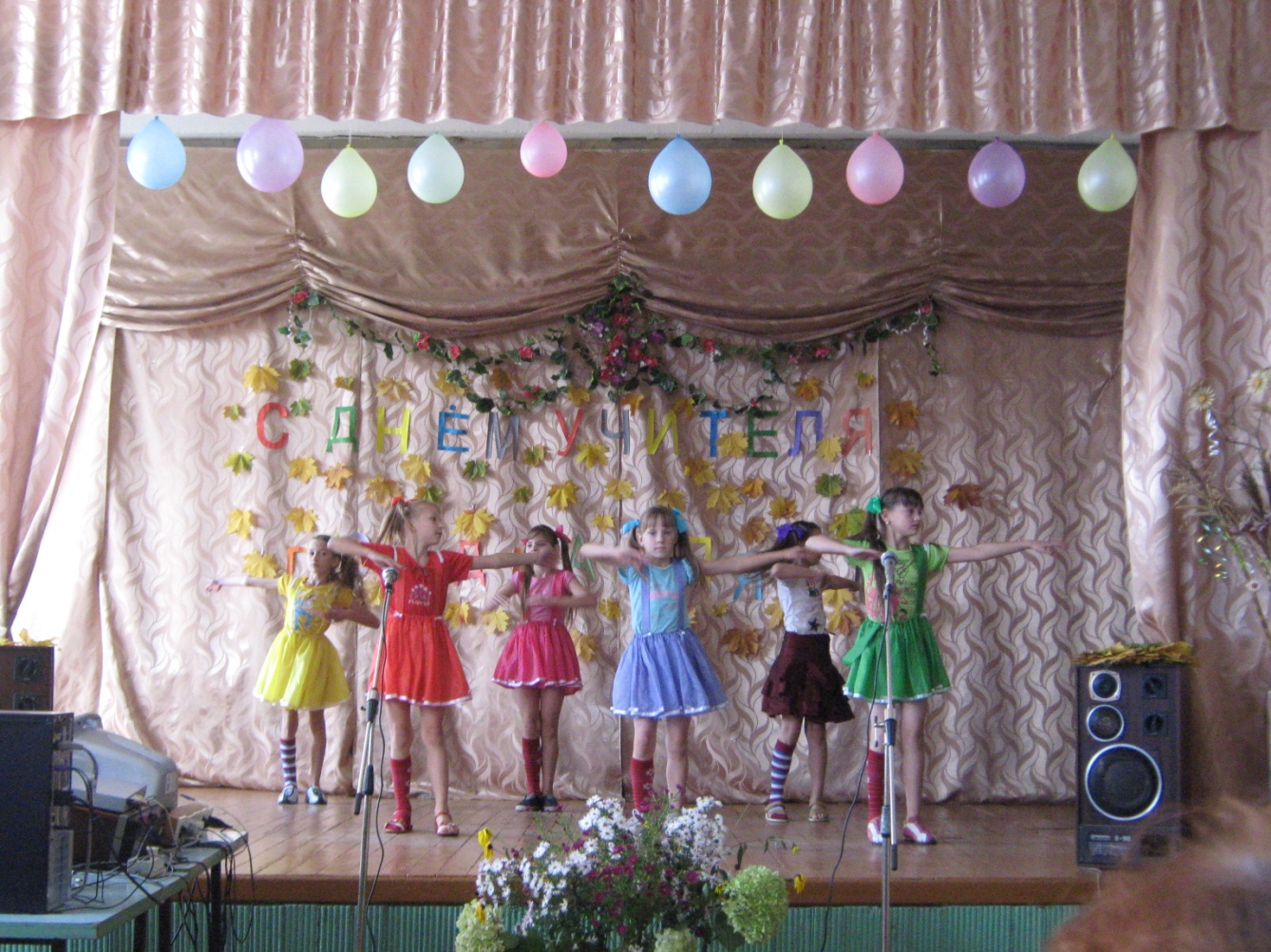                 Танец             «Вясёлка»                           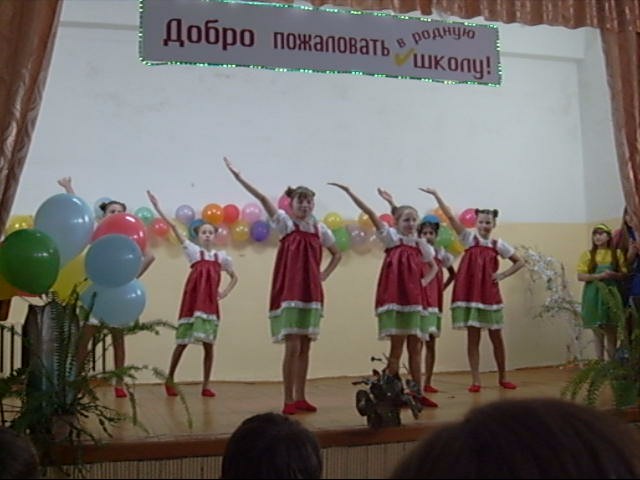                                                                                                        Танец                                                                                                      “Піроги”